Ruše, 17. 6. 2019O K R O Ž N I C A št. 119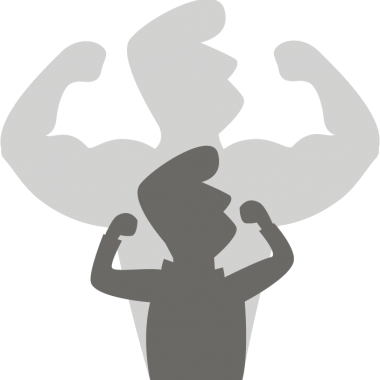 FESTIVAL USPEŠNOSTIDijakinje in dijaki GSKŠ Ruše,po šolskem koledarju bo v četrtek in petek, 20. in 21. 6. 2019,  potekal festival uspešnosti, v katerem želimo izpostaviti naše uspehe in dosežke, projekte ter zanimive aktivnosti, ki ste jih izvajali to šolsko leto tako individualno kot v sklopu šole. Četrtek, 20. junij 20198.00 – pouk po urniku (učeči učitelji preverijo prisotnost in ob 8.20 pospremijo dijake v športno dvorano)8.30 do 9.45 - prireditev v športni dvorani, podelitve srebrnih in zlatih priznanj v vseh tekmovalnih kategorijah ter predstavitev dosežkov dijakov9.45 do 10.15 - malica po ustaljenem postopku (prijava preko eAsistenta)10.15 do 10.25 – dijaki se zberete v matičnih učilnicah, kjer razredniki/učitelji preverijo prisotnost:Sledijo predstavitve projektov in drugih aktivnosti v treh skupinah:Dijaki bodo predstavili naslednje projekte/aktivnosti:avla: Sadeži družbe – medgeneracijsko sodelovanje (gostje VDC Polž); zdrava šola in eko šola (mentorji Klavdija Podlesnik, Primož Maučnik)spodnji amfiteater: English club, Erasmus+, podjetništvo v matematiki, Kahoot pri matematiki – inovativna pedagogika (mentorji Lea Levstik, Karmen Puconja, Tanja Breznik, Jelena T. Žnidarič)zgornji amfiteater: dan znanosti, CERN, Poljska, Subotica, raziskovalna naloga, geografska ekskurzija, kolesarjenje (mentorji Petra Marinič, Ema Ramot, Jelena T. Žnidarič)Vsem sodelujočim dijakom in njihovim mentorjem se zahvaljujemo za sodelovanje in pripravo prireditve in predstavitev. Zaradi vas smo šola, ki se lahko pohvali z izjemnimi rezultati na vseh področjih.Petek, 21. junij 20198. 00 – 8. 45 – pouk po urniku8.50 do predvidoma 10.30 – prireditev v športni dvorani10.30 -  malica po ustaljenem postopku (prijava preko eAsistenta)Dijaki, ki morate nadoknaditi ure OIV in ID, po obeh prireditvah v četrtek in petek ostanete v športni dvorani in pomagate pri pospravljanju.	Organizacijski tim                                                  Ravnatelj GSKŠ Ruše:	projekta Podjetnost v gimnaziji                              Samo Robič, univ. dipl. inž. kem. teh.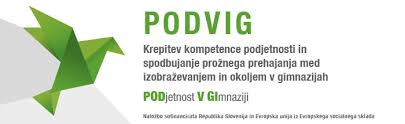 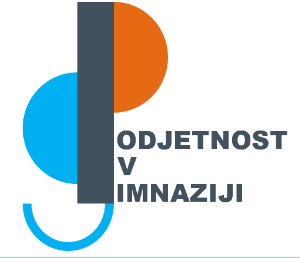 Obveščeni:1., 2., 3. letnikispletna stran šoleoglasne deske: zbornica, avla, dijaški domevidenca GSKŠ Ruše1. aGRomana Jenčič2. aGDarja Pahor1. aKTArpad Dolgoš2. aKTBoštjan Denac1. aFTManja Žvikart2. aFTMira Koler Kozic3. aFTAndreja Štajnmec1. bFTTina Šljivar2. bFTNevenka Ježovnik3. bFTSpomenka TkalecI. skupina1.aG + 2.aG + 1.aKT + 2.aKTII. skupina1.aFT + 2.aFT + 3.aFTIII. skupina1.bFT + 2.bFT + 3.bFTČasSpremljevalci: Jenčič, Pahor, Dolgoš, Gibičar Gert, DenacSpremljevalci: Žvikart, Lubej, Koler Kozic, Štajnmec, KumprejSpremljevalci: Šljivar, Pigac, Ježovnik, Štok Plej, Tkalec10.30 – 11.05dijaki prve skupine prinesejo vse stole iz svojih matičnih učilnic v avloavlazgornji amfiteaterspodnji amfiteater11.10 – 11.45spodnji amfiteateravlazgornji amfiteater11.50 – 12.25zgornji amfiteater spodnji amfiteateravladijaki vrnejo stole v učilnice 1.aG + 2.aG + 1.aKT + 2. aKT